    		 DENNÍ REŽIM – děti předškolního věku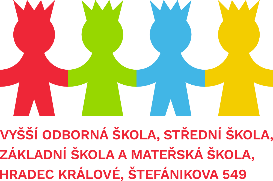   6:30		  8:30		ranní hry, individuální a skupinové rozhovory, individuální 				práce s dětmi, spontánní řízené a skupinové činnosti   8:30		  8:45		pohybové aktivity   8:45		  9:00		osobní hygiena, dopolední svačina- - - - - - - - - - - - - - - - - - - - - - - - - - - - - - - - - - - - - - - - - - - - - - - - - - - - - - - - - - - - - - - - - -  9:00		  9:45		volné činnosti a aktivity dětí řízené pedagogickými pracovníky směřující ke klíčovým kompetencím, zaměřené především na prožitkové hry a zájmovou činnost9:45		11:30		osobní hygiena, příprava na pobyt venku, pobyt dětí venku11:30		12:00		oběd, osobní hygiena12:00		14:00		předávání dětí rodičům, relaxační chvilka, klidové aktivity14:00		14:40		osobní hygiena, odpolední svačinka14:40		16:00		volné činnosti a aktivity dětí řízené pedagogickými pracovníky zaměřené především na hry, zájmové činnosti            a pohybové aktivity dětí, v případě příznivého počasí hry na školní zahradě, předávání dětí rodičůmV Hradci Králové dne: 1. 9. 2017